TO THE DEAN OF THE FACULTY OF EDUCATIONAL STUDIES AND THE ARTS APPLICATION FORM  ………………………………………………..….,(PhD student's full name)Full-time/ part-time / individual form of studyPhD student in  doctoral programme „..............................................“, Higher  education аrea …………………	DEAR MR. DEAN,	I would like to be enrolled in the following PhD courses for the winter/summer semester of the academic year 20..../20....:Compulsory courses:Elective courses:								Yours sincerely:…………………(PhD student's full name)Agreed with supervisor: ………………		                                  (scientific degree, academic position and name of the supervisor)Date:  ………….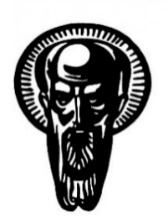 SOFIA UNIVERSITY „ST. KLIMENT OHRIDSKI“FACULTY OF EDUCATIONAL STUDIES AND THE ARTS№PhD courseLecturerECTS  credits№PhD courseLecturerECTS  credits